Diese Antragstellung entspricht dem Wunsch aller Sorgeberechtigten. Datum: ______________       Leitung Schulkindergarten:_____________________________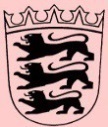 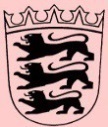 Antrag zur Aufnahme in einen SchulkindergartenAntrag zur Aufnahme in einen Schulkindergarten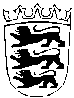 Baden-WürttembergSTAATLICHES SCHULAMT MARKDORFFeststellung (Anlage: Sonderpädagogische Stellungnahme des SBBZ)Weiterbewilligung (Anlage: fachliche Stellungnahme des SBBZ)Änderung des SBA: (Anlage: fachliche Stellungnahme des SBBZ)Wechsel des Schwerpunktes Wechsel des FörderortesAufhebungAn dasStaatliche Schulamt MarkdorfAm Stadtgraben 2588677 Markdorf An dasStaatliche Schulamt MarkdorfAm Stadtgraben 2588677 Markdorf An dasStaatliche Schulamt MarkdorfAm Stadtgraben 2588677 Markdorf SchulkindergartenSchulkindergartenGutachter*in: Gutachter*in: Daten des KindesNameNameDaten des KindesVornameNationalitätDaten des KindesGeburtsdatumGeburtsdatumweibl.   männl.   div.SorgeberechtigteSorgeberechtigte (Mutter, Vater, Vormund)Sorgeberechtigte (Mutter, Vater, Vormund)SorgeberechtigteName, VornameName, VornameSorgeberechtigteAdresseAdresseSorgeberechtigteTelefonTelefonSorgeberechtigteE-MailE-MailGemeinsame Empfehlung (Schule, Eltern, ggf. Kostenträger)LernortLernortallg. Schuleallg. SchuleGemeinsame Empfehlung (Schule, Eltern, ggf. Kostenträger)FörderschwerpunktFörderschwerpunktGemeinsame Empfehlung (Schule, Eltern, ggf. Kostenträger)AufnahmedatumAufnahmedatumGemeinsame Empfehlung (Schule, Eltern, ggf. Kostenträger)BefristungsvorschlagBefristungsvorschlag Ende Kindergartenjahr 20 Ende Kindergartenjahr 20KostenträgerKostenträger/ Sachbearbeiter/inKostenträger/ Sachbearbeiter/inKostenträgerKostenzusage bisKostenzusage bisSonderpädagogische StellungnahmeBei Antrag zur Aufnahme in einem SchulkindergartenFördernde und hemmende Faktoren in folgenden Bereichen:AnlassFragestellung für den Sonderpädagogischen Dienst und aktuelle Situation in KindertagesstätteEindruck vom Kindz.B. freundlich, offen, zurückgezogen etc.KörperfunktionenDiagnostik der Gesundheitsaspekte (Wahrnehmung, Hören, Sehen, chronische Erkrankungen Sprechen, Motorik, Intelligenz etc.)Kompetenzen und deren Auswirkung auf Aktivität und Teilhabe 
Lernen und Wissensanwendung (Deutsch, Mathematik etc.), Kommunikation, Interaktion, Mobilität, SelbstversorgungPersonenbezogene Faktoren und deren Auswirkungen auf Aktivität und TeilhabeAnamnestische Darstellung: Motivation, Selbstbild, Verhaltensmuster, Gewohnheiten, Bewältigungsstile, Umgang mit Behinderung, besondere Fähigkeiten, Begabungen und Interessen etc.Umweltfaktoren und deren Auswirkungen auf Aktivität und TeilhabeFamiliäre Situation, häusliches Umfeld, relevante Besonderheiten der Kindheit, kultureller Hintergrund, Einstellungen, Religion, Tagesablauf/Rituale, Hobbys, Vereine, Freunde, andere Unterstützungssysteme oder Hilfen etc.Benötigte UnterstützungHilfsmittel, Rahmenbedingungen, besondere Fördermaßnahmen, zusätzliche HilfenWunsch der SorgeberechtigtenElterlicher ErziehungsplanZusammenfassung und EmpfehlungDer Bildungsanspruch für Aktivität und Teilhabe wird aus dargestellter Datenlage abgeleitet:Es besteht ein sonderpädagogischer Bildungsanspruch im Förderschwerpunkt...Es besteht kein sonderpädagogischer BildungsanspruchElternwunsch, gegebenenfalls gemeinsame Empfehlungweitere LösungenLehrkraft der SonderpädagogikLehrkraft der SonderpädagogikLehrkraft der SonderpädagogikLehrkraft der SonderpädagogikNachname, VornameDienstbezeichnungDienstbezeichnungDienstbezeichnungOrt, Datum Ort, Datum Ort, Datum Unterschrift Lehrkraft der SonderpädagogikOrt, Datum Ort, Datum Ort, Datum Unterschrift Schulleitung des SBBZName/ Vorname des Kindes/JugendlichenName/ Vorname des Kindes/JugendlichenName/ Vorname des Kindes/JugendlichenGeburtsdatumOrt/Datum/Zeit des GesprächsOrt/Datum/Zeit des GesprächsOrt/Datum/Zeit des GesprächsTeilnehmer/innenDie Stellungnahme wurde mit den Sorgeberechtigten ausführlich besprochen. Fragen zur Stellungnahme und dem weiteren Vorgehen konnten geklärt werden.Die Stellungnahme wurde mit den Sorgeberechtigten ausführlich besprochen. Fragen zur Stellungnahme und dem weiteren Vorgehen konnten geklärt werden.Die Stellungnahme wurde mit den Sorgeberechtigten ausführlich besprochen. Fragen zur Stellungnahme und dem weiteren Vorgehen konnten geklärt werden.Die Stellungnahme wurde mit den Sorgeberechtigten ausführlich besprochen. Fragen zur Stellungnahme und dem weiteren Vorgehen konnten geklärt werden.Die Sorgeberechtigten haben sich zu den Inhalten wie folgt geäußert:Die Sorgeberechtigten haben sich zu den Inhalten wie folgt geäußert:Die Sorgeberechtigten haben sich zu den Inhalten wie folgt geäußert:Die Sorgeberechtigten haben sich zu den Inhalten wie folgt geäußert:Falls ein Angebot gemacht werden kann, haben die Sorgeberechtigten Interesse an folgender Maßnahme:Falls ein Angebot gemacht werden kann, haben die Sorgeberechtigten Interesse an folgender Maßnahme:Falls ein Angebot gemacht werden kann, haben die Sorgeberechtigten Interesse an folgender Maßnahme:Falls ein Angebot gemacht werden kann, haben die Sorgeberechtigten Interesse an folgender Maßnahme: Aufnahme in einem Schulkindergarten mit folgendem Schwerpunkt: Aufnahme in einem Schulkindergarten mit folgendem Schwerpunkt: Aufnahme in einem Schulkindergarten mit folgendem Schwerpunkt: Aufnahme in einem Schulkindergarten mit folgendem Schwerpunkt: Aufnahme in folgendem Schulkindergarten: Aufnahme in folgendem Schulkindergarten: Aufnahme in folgendem Schulkindergarten: Aufnahme in folgendem Schulkindergarten:Gesprächsleiter bzw. begutachtende LehrkraftGesprächsleiter bzw. begutachtende LehrkraftGesprächsleiter bzw. begutachtende LehrkraftGesprächsleiter bzw. begutachtende LehrkraftDatumDatumUnterschriftUnterschrift